Aji Irawan
Web Programmer at Freelance IT consultantAji Irawan
Web Programmer at Freelance IT consultant(+62) 08971015290 | aji.momo4@gmail.com | 23 years old | Jawa Barat(+62) 08971015290 | aji.momo4@gmail.com | 23 years old | Jawa BaratExperience2 yearsPreviousWeb Designer
CV.maryand Beauty & CareEducationUniversitas Darma Persada
Bachelor's, Computer/ Telecom Engineering (Sep 2014)NationalityIndonesiaExperienceExperienceExperienceSep 2012 - Present
(2 years )Web Programmer
Freelance IT consultant | Jawa Barat, IndonesiaWeb Programmer
Freelance IT consultant | Jawa Barat, IndonesiaRandom SalaryIDR 3.000.000Iradvanced.com (company profile IT konsultan saya)

- satrianews.com (Portal news CMS custom)
- saungapung.com (Company profile resto)
- joso.co.id (Website application)
- puncakrayahotel.com (Company profile)
- slowphotograph.com (Company profile CMS custom)
- Aplikasi penyetaraan mata kuliah mahasiswa pindahan dan konversi kurikulum (Sistem 	user)
- Aplikasi sistem booking futsal (Sistem user)
- Aplikasi portal jadwal kegiatan universitas darma persada bagian HUMAS & BUP (Sistem user)
- Aplikasi faktur & nota penjualan mebel  (Sistem user)
- Aplikasi Payroll sistem gaji  (Sistem user)
- Aplikasi transaksi service bengkel CV.MEGATOP (Sistem user)Iradvanced.com (company profile IT konsultan saya)

- satrianews.com (Portal news CMS custom)
- saungapung.com (Company profile resto)
- joso.co.id (Website application)
- puncakrayahotel.com (Company profile)
- slowphotograph.com (Company profile CMS custom)
- Aplikasi penyetaraan mata kuliah mahasiswa pindahan dan konversi kurikulum (Sistem 	user)
- Aplikasi sistem booking futsal (Sistem user)
- Aplikasi portal jadwal kegiatan universitas darma persada bagian HUMAS & BUP (Sistem user)
- Aplikasi faktur & nota penjualan mebel  (Sistem user)
- Aplikasi Payroll sistem gaji  (Sistem user)
- Aplikasi transaksi service bengkel CV.MEGATOP (Sistem user)Jun 2013 - Jun 2014
(1 year )Web Designer & Design
CV.maryand Beauty & Care | Jawa Barat, IndonesiaWeb Designer & Design
CV.maryand Beauty & Care | Jawa Barat, IndonesiaMonthly SalaryIDR 1.500.000Oct 2012 - Apr 2013
(6 months )Web Programmer
PT.JOSO INDONESIA | Jakarta Raya, IndonesiaWeb Programmer
PT.JOSO INDONESIA | Jakarta Raya, IndonesiaMonthly SalaryIDR 3.000.000-Membuat aplikasi web pendaftaran online karyawan baru.
-Membuat Aplikasi Payroll Berbasis php & Mysql 
-Aplikasi Accounting Dengan cms custom front accounting.-Membuat aplikasi web pendaftaran online karyawan baru.
-Membuat Aplikasi Payroll Berbasis php & Mysql 
-Aplikasi Accounting Dengan cms custom front accounting.Aug 2012 - Sep 2012
(1 month )Census tanker
PT.Nielsen | Jakarta Raya, IndonesiaCensus tanker
PT.Nielsen | Jakarta Raya, IndonesiaMonthly SalaryIDR 1.300.000	EducationEducationEducationSep 2014Universitas Darma Persada
Information Technology (S-1)Universitas Darma Persada
Information Technology (S-1)MajorTeknik informatikaCGPA2.83/3SkillsSkillsSkillsAdvancedDatabase System, PHP, MySQL, Database System, PHP, MySQL, IntermediateWeb Design And DevelopmentWeb Design And DevelopmentLanguagesLanguagesLanguagesLanguageSpoken 	Written 	Relevant CertificatesSpoken 	Written 	Relevant CertificatesEnglish (Primary)   5 	   5 	-   5 	   5 	-About MeAbout MeAbout MeAddressHobbyDate of birthReligionStatusGenderBlood typeVilla nusa indah Blok H2/6 Jln.taman flamboyan RT 03 RW 14Kel.bojong kulur, Kec gunung putri kab.bogor.Playing football, listen music indie and enjoy tea with interface laptop.04 august 1991MoslemSingleMaleOVilla nusa indah Blok H2/6 Jln.taman flamboyan RT 03 RW 14Kel.bojong kulur, Kec gunung putri kab.bogor.Playing football, listen music indie and enjoy tea with interface laptop.04 august 1991MoslemSingleMaleO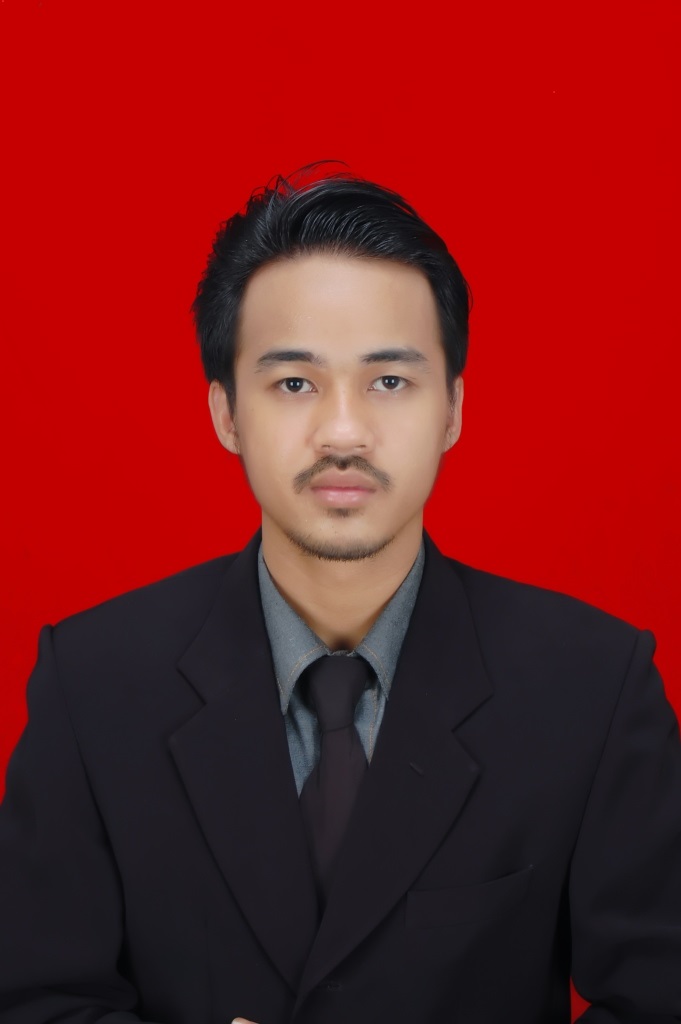 